Andrea González Briseño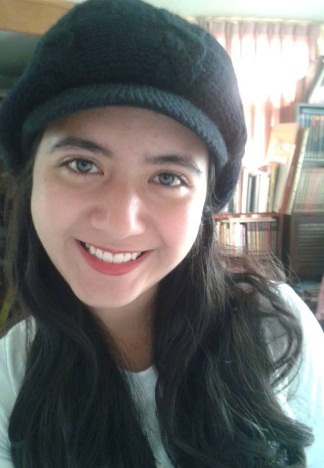 Personal InformationAddress:  Morelia, Michoacán, MéxicoCellphone: +52 443 528 43 13E-mail:  andrea.traducciones@hotmail.comandrea.gb@alphax.mxWebsite: https://andreatraducciones.wixsite.com/traduccionesFacebook: https://www.facebook.com/AndreaTraduccionesLinkedIn: linkedin.com/in/andrea-gonzález-briseño-014a8a117Professional ProfileI am a Computer Systems Engineer, currently working as a web developer and freelance translator. I offer adaptability, organization, creativity and flexibility, among other aptitudes.I have experience subtitling series and movies for IYUNO Media Group and Amara On Demand. I also work as translator for Amazon and I have done independent translation work. I have experience developing websites for Alpha X Web Development. I guarantee excellent quality in my work.Professional Experience2017 – Alpha X Web DevelopmentWebsites development, mobile apps, ecommerce.2017 – AmazonTranslating products.2017 – Amara On DemandSubtitling videos on YouTube.2017 – IYUNO Media GroupSubtitling movies and series. Translation of titles and description for movies and chapters.2017 – Freelance TranslatorTranslating texts, mainly articles. Proofreading and spelling correction.2012 – 2017 – CH.K.T ESTOCollaborator of local magazine CH.K.T ESTO, proofreading and spelling correction.EducationCollege: 	     Instituto Tecnológico de Morelia (ITM) Computer Systems Engineering specialized in Web Technologies (2012 – 2017)Languages (English)Colegio Salesiano Lumena, Zitácuaro, Mich. Basic (2000 – 2009)Summer course, Planetario de Morelia “Lic. Felipe Rivera”. Basic (2005)PREFECO Melchor Ocampo, Zitácuaro, Michoacán. Intermediate (2009 – 2012)Students’ English Conversation Club, Zitácuaro, Mich. Intermediate (2009 – 2012)Instituto Tecnológico de Morelia, Morelia, Michoacán. Grammar and Conversation I and II (2013 – 2014) ComputingProgramming languages: Java, HTML, CSS, PHP, JSFrameworks such as Laravel, CodeigniterText editors and Word processorsEditing photos with PhotoshopTrados (CAT tool)MateCat (CAT tool)ReferencesErándeni Zúñiga HernándezStudents’ English Conversation Club ProfessorPhone: +52 715 104 17 42e-mail: sweetlovegacor@hotmail.comBeatriz Briseño CorreaCH.K.T ESTO magazine ManagerPhone: +52 715 110 00 75e-mail: betandy2000@hotmail.com